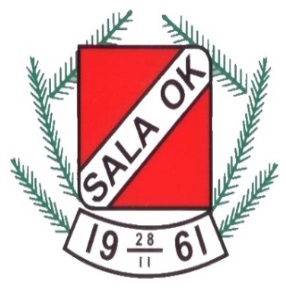 PMVPT deltävling 1Tisdagen den 7 maj 2013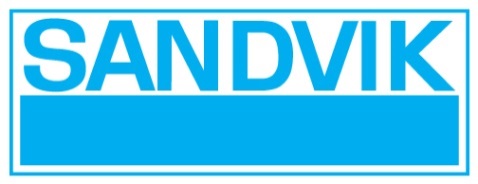 Samling: Vid dansbanan på brunnsområdet., Sätra Brunn. Vägvisning från Tomta vägskäl på väg 56 samt korsningen Salbovägen/Kopparbergsvägen i Salbohed på väg 256.Parkering: Då det är ont om parkering ber vi alla tävlande att samåka i möjligaste mån. Efteranmälan: Efteranmälan och anmälan till Prova på-klass, på plats i mån av kartor, senast kl.17:45. All efteranmälan debiteras med avgift + 50%, gäller ej inskolning och Prova på-klass.Banlängder: Start: I anslutning till TA. Första ordinarie start kl. 18:30. Efteranmälda startar påinlottade vakansplatser i mån av plats, annars före ordinarie start. D/H 16 och D/H 20 får kartan i startögonblicket. Övriga 1 minut före start. Startpunkten ska passeras. Kontrollbeskrivningar finns på kartan och lösa.Nummerlappar: Bäres av samtliga deltagare utom de i Prova på-klassen. Nummerlapparna hämtas ut klubbvis och samlas in vid målgång.Stämpelsystem: Sportident. Lånebrickor hämtas vid sekretariatet. Borttappad lånebricka debiteras med 500 kr.Karta: Sprintnorm skala 1:4 000, ekv. 2m. Kontrollerna sitter tätt – kolla kodsiffran. På de längre banorna får man kolla extra noggrant på kartan eftersom vissa bansträckningar kan innehålla många och tvära riktningsförändringarTerräng: Kulturbebyggelse och parkområden med ytterst lite inslag av skog. På tävlingsområdet finns handikappsramper och verandor som ej är redovisade på kartan. Metall-Dobb/spikdobbar är inte tillåtet. Dusch: Finns ejToaletter: Finns vid TAServering: Marka med kaffe, festis, smörgås och bullar.Tävlingsorg: Tävlingsledare Malin Ekman och Josefin BengtssonBanläggare Anton Källström och Martin NorrbomBankontrollant Lars-Åke Andersson, Arboga OKUpplysningar: Malin Ekman tel. 070-7768642 mail. malin.vingbo@telia.comJosefin Bengtsson tel. 073-6898709 mail. josefin.be@hotmail.com  Välkomna!H 202,4 kmD 202,2 kmH 162,3 kmD 162,1 kmH 142,0 kmD 141,8 kmH 121,6 kmD 121,5 kmH 101,2 kmD 101,2 kmInskolning0,8 kmProva på1,4 km